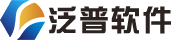                             地址：成都市成华区建设南路160号                             重庆市江北区红旗河沟华创商务大厦18楼                           联系各地分公司   电话：400-8352-114                      网站：www.fanpusoft.com附件一：工程企业管理平台系统附件2：行政办公三、手机APP四、工程企业管理系统平台报价投标管理投标项目跟踪 工程信息登记 工程信息跟踪 介绍信登记招标过程管理 资格预审 文件领取 文件评审 保证金支付 标书编制 投标审批 开标登记 中标登记 保证金退还投标报表 报名工程一览表 投标信息一览表 中标结果一览表 开标情况一览表 保证金跟踪一览表结算管理工程合同登记 工程合同变更 产值计划 产值填报 工程合同统计索赔申请 索赔登记 工程结算 工程合同明细表 产值计划统计产值填报统计 工程相关文档 产值相关文档 项目造价指标材料管理材料申购 采购合同 采购入库 采购结算 领料出库甲供入库 甲购退货 领料退货 采购退货采购相关文档 材料申购统计 采购合同统计 采购入库统计采购结算统计 领料出库统计 租赁管理租赁计划编制/变更 租赁合同 租赁进场 租赁结算 租赁退场租赁预付 租赁付款租赁计划多级审批 租赁合同多级审批 租赁付款多级审批自有设备工作量登记 计提折旧 设备项目更改 保养计划保养记录 点检计划 点检记录 年检登记 维修计划 维修登记仓库管理其它出库 其它入库 库存调量 库间调拨 物料组装 物料拆卸业务期间 业务登帐 期末结帐 期末余额表库存统计 库存汇总供应商管理供应商信息登记 、供应商考核评价、合格供应商评定、供应商综合查询、考评模板维护分包商管理分包合同登记 分包合同变更 工程量填报 分包结算 零星签证生活费签证 分包扣款单 分包合同统计 分包合同明细表计划管理成本概算编制 成本概算变更 主材计划编制 主材计划变更分包计划编制 分包计划变更 费用计划编制 费用计划变更费用计划帐期 毛利润预期 主材计划统计 主材计划分析进度管理项目计划制定、项目计划调整、实际进度填报、项目计划查询、项目进度监控、单位工程计划合同管理合同交底、交底反馈、合同变更、合同计量、合同结算、合同收款、资金支付、合同发票、合同归档、合同台账、合同档案、合同支出款项管理项目预收 项目收款 收款发票 项目借款单 项目还款单采购预付 采购付款 分包预付 分包付款 付零星签证 付生活费 罚款单 付款发票资金管理资金计划、月支出计划管理、月支计划一览、月支计划汇总、月收入计划管理、月入计划一览、月入计划汇总、间接费用使用一览资金计划上报、月支计划上报、月支计划一览、月入计划上报、月入计划一览质量管理质量规范、类别管理、规范维护、规范查看质量事务、事务维护、事务查看质量目标、目标维护目标查看质量台账、质量台账模板、质量台账质量事故报告、质量事故记录、事故查看安全管理安全管理目标 安全管理计划 安全检查计划 安全检查登记安全考评表 整改通知 整改登记 安全生产责任 技术措施 安全隐患施工管理工签报 签报批 施工日记 施工日记查阅 巡检登记 巡检查阅资料管理资料类型 资料分类 资料目录 保管位置 档案盒 归档计划 电子资料归档实体资料归档 资料作废 归档核查 资料封存 资料变动表 资料销毁 资料借阅逾期资料提醒 借阅归还 档案检索 实体资料检索 电子资料检索 资料借阅记录押金质保质保金登记-应收 质保金收取-应收质保金登记-应付 质保金支付-应付押金登记-应收 押金扣款-应收 押金支付-应付竣工管理竣工验收审核、单位工程质量验收、工程竣工报告、工程资料存档、工程竣工备案证件管理证件提醒，证件基本信息管理功能模块功能明细个人流程发起、待办流程、我的申请、待办任务、我的日程、我的去向、我的借款、我的证件、我的资产我的考勤：考勤统计、考勤记录、我的定位我的邮件：我的邮件、我的邮箱通知新闻通知：通知公告、会议纪要、图片新闻、行业新闻知识管理：产品知识、技术知识、质量知识、营销知识、管理知识、培训资料企业文化：优秀员工、员工情怀、规章制度、大事记会议管理：我的会议、会议一览、新增会议、会议管理、会议室员工去向：员工去向、去向管理通 讯 录：内部通讯录、公共通讯录、通讯录管理投票调查：投票调查、投票管理互动论坛：BBS论坛、我的发帖、信息审核、版块管理、昵称设置流程流程审批：流程发起、待办流程、已办流程、我的申请、我的关注、我的收藏、知会流程、流程委托、流程监控、流程移交、流程统计、步骤统计、个人签名公文管理：待收公文、已收公文、待办公文、已办公文、发起公文、公文查询、公文监控、公文模板、公文编号流程设置：流程设置、表单定义、常用意见、监控权限、印章管理、流程类型统计报表：统计报表、报表管理、报表类型文档中心新建目录、上传文件、权限管理公文管理收文管理、发文管理、套红管理、公文流程、公文接受报告报告管理：我的报告、报告查询、待阅报告、报告类型任务管理：发起任务、待办任务、已办任务、知会任务、任务监控、监控权限、到期任务日程安排：工作日程、部门日程报告权限客户客户信息、联系人、销售机会、联系记录、合同信息、收款计划、收款信息、发票信息、销售目标、权限管理、基础信息资产物品管理：出入库、库存报表、库存盘点、物品管理、物品类型、仓库管理资产管理：资产查询、资产管理、资产类别车辆管理：车辆预定、我的申请、使用管理、车辆信息、车辆保养、车辆事故、车辆年检、车辆加油、车辆投保、车辆违章、到期车辆、基础信息图书管理：图书查询、借阅查询、图书管理、基础信息人事组织机构：组织管理、菜单角色、职位管理、部门职位、架构一览人事管理：人事档案、合同管理、转正管理、离职管理、人事调动、奖惩管理、员工关怀、证件管理考勤管理：考勤统计、考勤记录、考勤定位、集中考勤、请假管理、加班结余、年假管理、循坏排班、排班类型、假期类型、年假公式绩效考核：我的绩效、绩效查询、考核评分、考核任务、考核模板、考核类别、提取项培训管理：培训计划、培训项目、培训资源、采课记录人力分析：人力结构、流动分析、离职分析、退休分析人事权限基础信息系统组织架构、职位管理、菜单角色、菜单设置、首页管理、工作设置、令牌管理、IP控制、参数设置、预警设置、日志查询手机APP通知、流程审批、通讯录、邮件、会议、文档、客户、日志、签到、提醒工程企业管理平台名称名称价格工程企业管理平台工程企业管理系统）工程企业管理系统）36800元工程企业管理平台行政办公行政办公4000工程企业管理平台手机APP手机APP6000元工程企业管理平台合计46800元46800元46800元